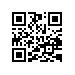 Об утверждении тем, руководителей и консультантов курсовых работ студентов образовательной программы Инжиниринг в электронике МИЭМ НИУ ВШЭПРИКАЗЫВАЮ:Утвердить темы курсовых работ студентов 1 курса образовательной программы Инжиниринг в электронике, направления подготовки 11.04.04 Электроника и наноэлектроника МИЭМ НИУ ВШЭ, очной формы обучения. Назначить руководителей и консультантов по подготовке курсовых работ студентов согласно списку тем (приложение).Установить срок сдачи курсовых работ студентам образовательной программы Инжиниринг в электронике, направления подготовки 11.04.04 Электроника и наноэлектроника МИЭМ НИУ ВШЭ, очной формы обучения до 15.05.2017 г.Заместительдиректора МИЭМ НИУ ВШЭ						А.Е. АбрамешинРегистрационный номер: 2.15-02/1912-01Дата регистрации: 19.12.2016